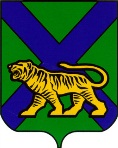 ТЕРРИТОРИАЛЬНАЯ ИЗБИРАТЕЛЬНАЯ КОМИССИЯОЛЬГИНСКОГО  РАЙОНАР Е Ш Е Н И Е    В соответствии с пунктом 4 статьи 65 Федерального закона «Об основных гарантиях избирательных прав и права на участие в референдуме граждан Российской Федерации», частью 3 статьи 76 Избирательного кодекса Приморского края,  постановлением Центральной избирательной комиссии Российской Федерации № 233/1480-6 от 4 июня 2014 года «О Порядке и сроках представления информации и числе избирателей, участников референдума, проголосовавших досрочно в помещениях комиссий и Методических рекомендациях о порядке проведения досрочного голосования в помещениях комиссий на выборах в органы государственной власти субъектов Российской Федерации, органы местного самоуправления, референдуме субъекта Российской Федерации, местном референдуме», территориальная избирательная комиссия Ольгинского района         РЕШИЛА:         1.  Определить график работы территориальной избирательной комиссии      Ольгинского района    и участковых   избирательных   комиссий для проведения досрочного голосования в помещениях для голосования на выборах депутатов муниципального комитета Пермского сельского поселения, назначенных на 25 октября 2020 года (прилагается).           2.  Направить настоящее решение в участковые избирательные комиссии избирательных участков  №№ 2113- 2115.          3. Разместить настоящее решение на официальном сайте   Ольгинского муниципального района в разделе «Территориальная избирательная комиссия Ольгинского района».График работытерриториальной избирательной комиссии Ольгинского района и участковых избирательных комиссий при  проведении досрочного голосования в помещениях для голосования на  выборах депутатов муниципального комитета Пермского сельского поселения, назначенных на 25 октября  2020 годаТерриториальная избирательная комиссия в период с 14 октября 2020 года по 20 октября 2020 года ежедневно осуществляют рассмотрение заявлений и проводят досрочное голосование избирателей, которые по уважительной причине (отпуск, командировка, режим трудовой и учебной деятельности, выполнение государственных и общественных обязанностей, состояние здоровья и иные уважительные причины – статья 65 Федерального закона № 67-ФЗ «Об основных гарантиях избирательных прав и права на участие в референдуме граждан Российской Федерации») не смогут принять участие в голосовании в день голосования 25 октября 2020 года на избирательном участке, где они внесены в список избирателей.Территориальная избирательная комиссия проводят досрочное голосование  в помещении для голосования:- в рабочие дни – с 16.00 часов до 20.00 часов;- в выходные дни – с 10.00 часов до 14.00 часов.Участковые избирательные комиссии в период с 21 октября 2020 года по 24 октября 2020 года с 16.00 часов до 20.00 часов ежедневно осуществляют рассмотрение заявлений и проводят досрочное голосование избирателей, которые по уважительной причине не смогут принять участие в голосовании 25 октября 2020 года на избирательном участке, где они внесены в список избирателей.29. 09. 2020пгт Ольга                        № 1372/157                                                                                                                                                                                                                              Об определении графика работы территориальной избирательной комиссии Ольгинского района  и участковых избирательных комиссий для проведения досрочного голосования в помещениях для голосования  на выборах депутатов муниципального комитета Пермского сельского поселения, назначенных на 25 октября  2020 годаПредседатель комиссииН.Ф.ГришаковСекретарь заседанияО.Б.ТочицкаяПриложениек решению территориальной избирательной комиссии Ольгинского районаот 29 сентября 2020  №1372/157                                                                                                                                                                                                                               